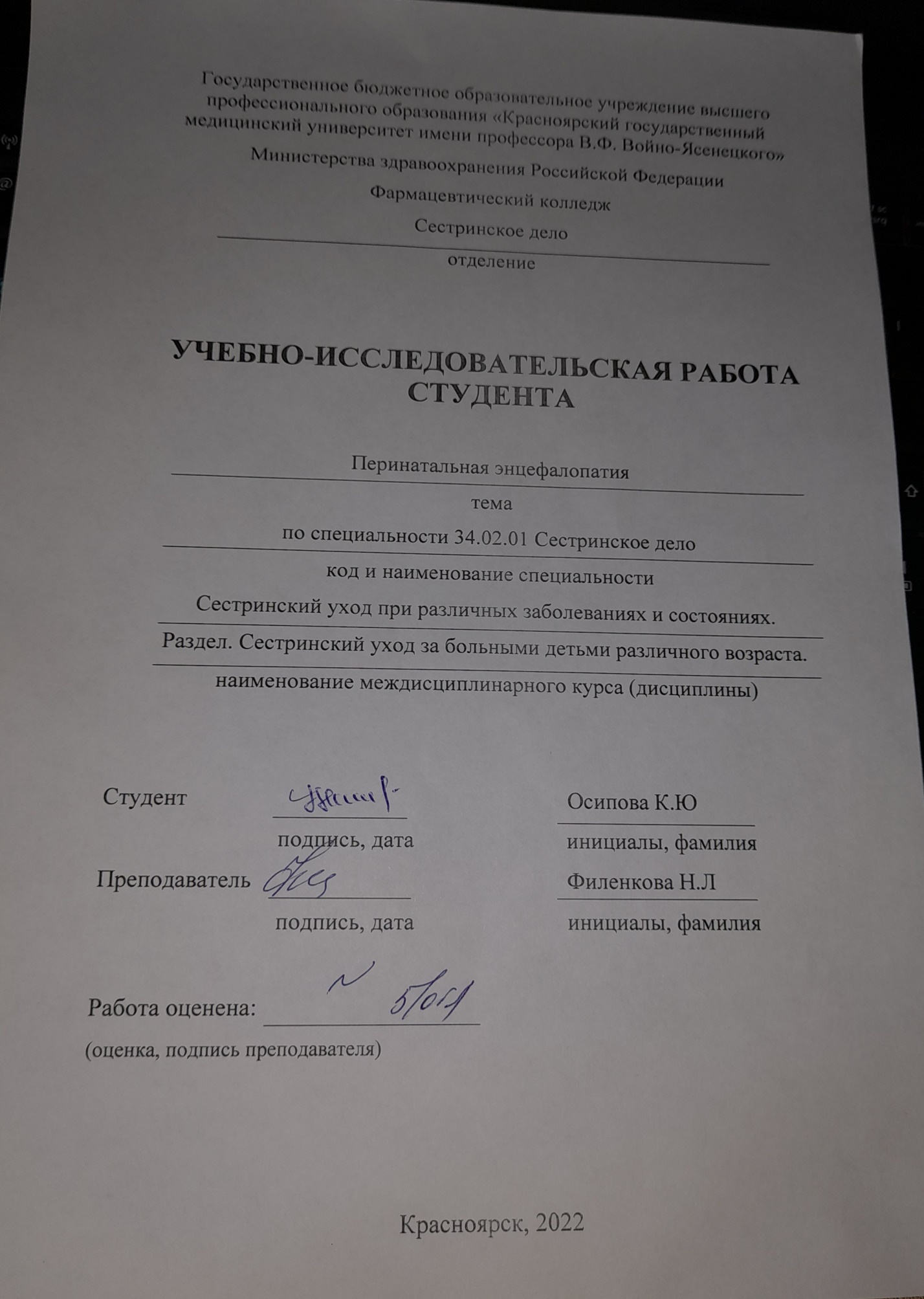 СОДЕРЖАНИЕВВЕДЕНИЕПеринатальная энцефалопатия (ПЭП) – мозговая дисфункция, вызванная гипоксическим, травматическим, инфекционным, токсико-метаболическим воздействием на ЦНС плода и новорожденного. Использование собирательного термина «перинатальная энцефалопатия» в детской неврологии и педиатрии обусловлено схожестью клинической картины, развивающейся при различных механизмах повреждения головного мозга. Поэтому, строго говоря, формулировка «перинатальная энцефалопатия» не является диагнозом и требует дальнейшего синдромологического анализа.Актуальность: перинатальная гипоксическая энцефалопатия является частым осложнением патологии беременности и родов и диагностируется у новорожденных до 5% случаев. Перинатальные повреждения мозга составляют более 60% всей патологии нервной системы детского возраста, непосредственно участвуют в развитии таких заболеваний, как детский церебральный паралич, эпилепсия, минимальная мозговая дисфункция.Цель исследования: изучение основных клинических симптомов по истории болезни ребенка, так же непосредственным наблюдением за его состоянием во время пребывания в больнице.Задачи:Изучить литературу по данной теме.Изучить историю болезни по данной патологии.Проанализировать факторы риска и проблемы ребенка.Рассмотреть роль медицинской сестры в профилактике и лечении данной     патологии.Составить памятку для родителей по данному заболеванию.ГЛАВА 1. ПЕРИНАТАЛЬНАЯ ЭНЦЕФАЛОПАТИЯ  1.1 Причины и патогенез перинатальной энцефалопатииВедущей причиной повреждения головного мозга плода и новорожденного в перинатальном периоде выступает внутриутробная гипоксия. Перинатальная энцефалопатия может являться следствием:– отягощенного соматического анамнеза беременной (пороки сердца, сахарный диабет, пиелонефрит, бронхиальная астма, гипертоническая болезнь и др.);– патологических родов (узкий таз, преждевременные роды, затяжные или стремительные роды, слабость родовой деятельности и пр.).– вредных привычек беременной (курение, употребление алкоголя и наркотических веществ);– приема потенциально опасных для плода лекарственных препаратов; профессиональных вредностей, экологического неблагополучия.Кроме этого, перинатальная гипоксическая энцефалопатия может развиваться и в первые дни после рождения. Внутричерепные родовые травмы, как причина перинатальной энцефалопатии, главным образом связаны с механическим воздействием - использованием травмирующих плод акушерских пособий, родами в тазовом предлежании, неправильным вставлением головки, тракцией за головку и т. д.ПатогенезНезависимо от непосредственной причины, во всех случаях гипоксического поражения ЦНС пусковым механизмом служит недостаток кислорода. Другие дисметаболические нарушения (ацидоз, гипогликемия, гипо- или гипернатриемия, гипо-/ гипермагниемия, гипокальциемия) обычно возникают вслед за гипоксическим поражением ЦНС.1.2 Симптомы перинатальной энцефалопатииУже при рождении при наличии тяжёлой родовой травмы с внутричерепным или внутрижелудочковым кровоизлиянием, асфиксией в родах и т. д. у детей отмечаются такие проявления, как угнетение или возбуждение ЦНС, внутричерепная гипертензия, судороги и даже кома. У детей до года с перинатальной энцефалопатией клинические проявления делят на несколько групп.Гипертензионно-гидроцефальный синдром:– Повышенная возбудимость нервной системы в виде беспокойства, –беспричинного плача, тремора подбородка, выраженного нарушения сна.– Расширение вен в височной области.– Выступающие лобные бугры. – Заведение головы назад в положении лежа на боку.Вегето-висцеральный синдром:– Обильные срыгивания либо рвота.– Мраморная окраска кожных покровов.– Нарушение пищеварения со склонностью к запорам либо диарее.Синдром двигательных нарушений:– Нарушение мышечного тонуса.– Нарушение рефлекторной деятельнсти.Мышечный тонус при этом может быть повышен либо снижен. При повышении тонуса мышц в руках преобладает тонус в сгибателях, в ногах преобладает тонус в икроножных мышцах и приводящей группе мышц бедра.В некоторых случаях наоборот отмечается снижение мышечного тонуса, ребёнок не удерживает голову, не опирается на ноги, ослаблен мышечный корсет спины.Также у многих детей с перинатальным поражением ЦНС отмечается задержка психомоторного развития. ГЛАВА 2. ОСЛОЖНЕНИЯ И ДИАГНОСТИКА ПЕРИНАТАЛЬНОЙ ЭНЦЕФАЛОПАТИИ2.1 Осложнения перинатальной энцефалопатииВ случае тяжёлого поражения нервной системы и несвоевременного начала комплексного лечения впоследствии возможно формирование серьёзных нарушений:Симптоматическая эпилепсия — патология, которая характеризуется наличием симптомокомплекса эпилепсии (судорожных приступов). В отличие от эпилепсии является не врождённой, а приобретённой патологией.Гидроцефалия, или водянка головного мозга, — скопление спинномозговой жидкости (ликвора) в полости черепа.Гидроцефалия Детский церебральный паралич — это группа двигательных расстройств, которые возникают из-за повреждения мозга в перинатальном периоде.Грубые задержки психоречевого развития с нарушением нормального развития ребёнка и социальной адаптации.2.2 Диагностика перинатальной энцефалопатии          Диагноз ставится на основании:Анамнеза заболевания (осложнённого течения беременности, наличия родовой травмы, недоношенности, экстренного кесарева сечения, осложнений послеродового периода и пр.).Опроса родителей о состоянии и поведении ребёнка в домашних условиях (есть ли срыгивание, беспокойство, нарушение сна и пр.).Осмотра ребёнка на наличие у него клинических проявлений гипертензионно-гидроцефльного синдрома, нарушения мышечного тонуса и признаков задержки психомоторного развития.Далее невролог назначает ребёнку обследование:УЗИ головного мозга (НСГ — нейросонография) c доплерографией сосудов головного мозга и осмотр глазного дна окулистом.УЗИ головного мозга На нейросонографии (НСГ), которую также называют УЗИ головного мозга, характерны следующие изменения: расширение желудочковой системы головного мозга либо расширение ликворных пространств на поверхности головного мозга, в том числе расширение межполушарной щели. Могут также отмечаться единичные кисты и кальцинаты в сосудистых сплетениях боковых желудочков, единичные мелкие кисты в перивентрикулярной области, которые имеют тенденцию к рассасыванию в течении нескольких месяцев.При осмотре глазного дна отмечается ангиопатия сосудов глазного дна: сужение артерий, расширение и патологическая извитость вен. Так как магнитно-резонансную томографию (МРТ) головного мозга детям проводят только под наркозом, то данное исследование целесообразно только в тех случаях, когда невролог увидел у ребёнка признаки закрытой декомпенсированной гидроцефалии: быстрый рост головы с расхождением швов черепа, симптом "заходящего солнца" (это состояние, когда глаза ребёнка как будто начинают закатываться за нижнее веко и видно только верхнюю часть радужки и зрачка), вялость и адинамия (бессилие), судороги. В таком случае невролог также должен направить ребёнка на консультацию к нейрохирургу для решения вопроса о необходимости шунтирующей операции.ГЛАВА 3. ЛЕЧЕНИЕ И ПРОФИЛАКТИКА ПЕРИНАТАЛЬНОЙ ЭНЦЕФАЛОПАТИИ3.1 Лечение и сестринский уход при перинатальной энцефалопатииВ остром периоде лечение ребенка с перинатальной энцефалопатией осуществляется в отделении патологии новорожденных. Ребенку показан щадящий режим, оксигенотерапия, при необходимости – зондовое питание.Медикаментозная терапия назначается с учетом преобладающих синдромов перинатальной энцефалопатии. Для уменьшения внутричерепной гипертензии проводится дегидратационная терапия (маннитол), вводятся кортикостероиды (преднизолон, дексаметазон и др.), выполняются лечебные спинномозговые пункции.С целью нормализации метаболизма нервной ткани и повышения ее устойчивости к гипоксии осуществляется инфузионная терапия – введение растворов глюкозы, калия, кальция, аскорбиновой кислоты, препаратов магния и т. д. Для борьбы с судорогами используется фенобарбитал, диазепам и др. В рамках терапии перинатальной энцефалопатии показано назначение препаратов, улучшающих кровообращение и метаболизм головного мозга (винпоцетина, пирацетама, кортексина, депротеинизированного гемодеривата крови телят и др.).В восстановительном периоде лечение ребенка с перинатальной энцефалопатией, как правило, осуществляется амбулаторно или в условиях дневного стационара. Проводятся повторные курсы лекарственной терапии ноотропными препаратами и ангиопротекторами, лечебная физкультура, плавание, массаж, физиопроцедуры (амплипульстерапия, электрофорез), гомеопатическая терапии, фитотерапия, остеопатия.При нарушениях речи - ЗРР, синдромах алалии и дизартрии показаны коррекционные логопедические занятия.План сестринских вмешательств.– Помочь родителям восполнить дефицит знаний о заболевание. – Создать комфортные условия в палате, поддерживать оптимальный температурный режим. – Обеспечить постельный режим.– Обращаться с ребенком с большой осторожностью, как можно меньше тревожить, все процедуры выполнять бережно.– Обеспечить кормление и питье ребенку. Небольшими порциями каждые 2 часа.– Проведение туалета кожи и слизистых ежедневно.– Проводить мониторинг состояния: регистрировать характер дыхания, отмечать наличие возбуждения или сонливости, судорог, рвоты, неврологических симптомов.– Своевременно оказывать доврачебную помощь при возникновении первых признаков неотложных состояний (судороги, гипертермия и др.), выполнять назначения врача. – Оценивать эффективность проводимой терапии. – Подготавливать и сопровождать ребенка на процедуры, курсы массажа и гимнастики (по возможности обучить родителей основным приемам).– В подготовке следует избегать насилия над ребенком при обследовании, проведении разных медицинских процедур. Для этого необходимо использовать все возможные методы, позволяющие снять состояние страха у маленького пациента. Одним из таких приемов является терапевтическая игра, используемая в неврологическом отделении.3.2 Профилактика перинатальной энцефалопатииПолное выздоровление, как исход легкой степени перинатальной энцефалопатии наступает у 20-30 % детей. В остальных случаях в резидуальном периоде развиваются те или иные неврологические синдромы. Серьезность последствий зависит от характера и тяжести повреждения, своевременности и полноты оказания лечебной помощи. Высокая пластичность ЦНС у детей обусловливает большой резерв для восстановления нарушенных функций в первые месяцы жизни, поэтому крайне важно начать лечение как можно раньше даже при минимальных проявлениях перинатальной энцефалопатии.Профилактика перинатальной энцефалопатии включает минимизацию факторов риска при беременности и родоразрешении. Основной задачей будущей мамы и акушеров-гинекологов на этапе ведения беременности служит предупреждение внутриутробной гипоксии, что может быть достигнуто терапией хронических заболеваний, коррекцией патологического течения беременности. Во время родов необходимо проводить профилактику интранатального травматизма плода.ЗАКЛЮЧЕНИЕВ своей исследовательской работе я рассмотрела клиническую картину, осложнения, причины, патогенез и диагностику, а также лечение перинатальной энцефалопатии.Я отметила, что при своевременном и комплексном лечении у детей в большинстве случаев возможно полное восстановление двигательных и психических функций, нормализация сна и стабилизация внутричерепного давления с купированием всех имеющихся проявлений, в том числе нормализация УЗИ картины головного мозга.А при тяжёлых поражениях нервной системы, глубокой недоношенности и отсутствии своевременного комплексного лечения возможно формирование детского церебрального паралича, задержка психоречевого развития, симптоматическая эпилепсия, что весьма неблагоприятно для дальнейшего развития ребенка.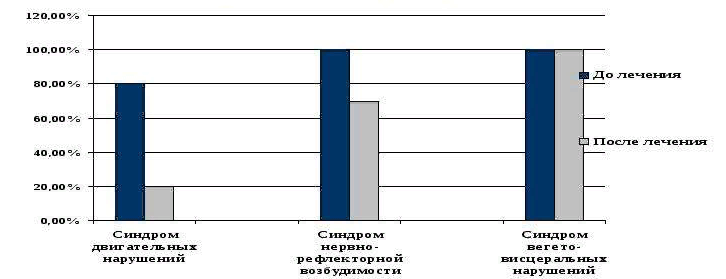 Диаграмма 1 – Сравнительная характеристика ведущих синдромов перинатальной энцефалопатии до и после лечения.В качестве профилактики необходимо минимизировать факторы риска при беременности и родоразрешении. Важнейшей задачей является предупреждение внутриутробной гипоксии. Для этого важно провести адекватную терапию имеющихся хронических заболеваний и своевременную коррекцию течения осложнённой беременности.СПИСОК ИСПОЛЬЗОВАННЫХ ИСТОЧНИКОВБарашнев Ю.И. Гипоксически-ишемическая энцефалопатия новорожденных: вклад факторов, патогенетическая характеристика и прогноз // Рос.вестник перинатологии и педиатрии. — 1996. — № 2. — С. 29-35. (дата обращения 11.06.2022)Гореликова, Е.А. Оценка эффективности немедикаментозной реабилитации детей с перинатальными поражениями центральной нервной системы / Е.А. Гореликова, М.А. Корнюшин // Педиатрия. — 2002. — № 1. — С. 40-44. (дата обращения 11.06.2022)Перинатальная энцефалопатия – причины, симптомы, диагностика, осложнения. [Электронный ресурс]. – URL: https://www.krasotaimedicina.ru/diseases/children/perinatal-encephalopathy (дата обращения 11.06.2022)Перинатальная энцефалопатия: причины, симптомы и лечение [Электронный ресурс]. – URL: https://probolezny.ru/perinatalnaya-encefalopatiya/#diagnostika-0 (дата обращения 11.06.2022)Роль медицинский сестры в реабилитации пациентов с энцефалопатией. [Электронный ресурс]. – URL: http://vmede.org/sait/?id=msprav_Nevrologijainejrohirurgija&menu=msprav_Nevrologijainejrohirurgija&page=388 (дата обращения 11.06.2022)